Resumé
Rita Sofia Hora Bernardo da Rocha Grave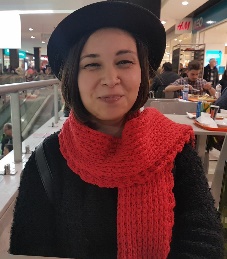 Contacts:e-mail: rita.rocha.translationrocks@gmail.comtelephone number: ++351914779953Ø  Personal information:Nationality:              Portuguese.Date of birth:           17/01/1990Ø  Academic Qualifications:2017: Spot translation course at Willzilla. 2012 to 2014: Master’s Degree in Legal Translation at the University of Aveiro. 2009 to 2012: Translation Studies Degree with specialization in English and German. University of Aveiro. Portugal.From 2007 to 2009- Escola Secundária Dr. João Carlos Celestino Gomes. (Humanities AreaØ  Language Skills:Ø  Professional Experience:March 2014 to September 2016- Project Manager at Tradu24.October 2013 to January 2014- Internship at the "Museu Marítimo de Ílhavo"- (Codfish Museum in Ílhavo-Portugal).September to October- Internship at the "Fórum da Juventude"- (Management of teen activities).June 2013 to January 2014- Kindergarden teacher at the Colégio de Calvão.June to July 2013- Translation and subtitling at FEST- Festival Internacional de Cinema de Espinho.June to July 2012- Translation and subtitling at FEST- Festival Internacional de Cinema de Espinho. September 2012 to present- freelance translator.March 2014 to September 2016Ø  Project Manager, Tradu 24Responsibilities: Manage translation projects (translation and proofreading), create quotes, issue invoices, follow-up client’s quotes and projects. Be punctual and active at work. Interact with both clients and translators.Competences:Ø  Competences acquired and developed: I learn how to handle the clients,to be responsible, to work shifts, and to work under pressure.Ø  Skills Profile: Due to my previous work experience I’m able to listen to the client’s needs and to work under pressure. I’m also able to work in shifts,Ø  Skills profile: I’m responsible, hardworking and committed.One of my weaknesses is being perfectionist. Although I’m perfectionist, because I analyze my work so carefully, my work tends to have a high standard.June 2012 to presentØ  Freelance translatorResponsibilities: Translate, proofread and subtitle legal, technical, medical and pharmaceutical documents, clinical trials, video-games, gambling websites and apps, cooking and recipe books, marketing and educational documents, surveys and questionnaires, literary documents and books, tourism websites, travel guides, hotel and spa brochures, translation of sports materials and beauty products.Subtitle movies and TV series for FEST and companies working for Netflix.Competences:Ø  Competences acquired and developed: Specialized translation in legal and technical translation.Advance knowledge of Netflix guidelines.Proficiency working with Spot 6, Aegisub and Subtitle Workshop.Ø  Skills Profile: Responsible, accurate and precise translation work.Ø  Some of my clients:Samsung	Siemens	Sony		Hilton Hotel		Santander TottaNetflixØ  ICT: Windows Office( Microssoft Word; Excell; Power Point.)Translation software:SDL Trados Studio 2015 Freelance        MemoQ        Wordbee        Transit NTXSubtitling software:Spot 6AegisubSubtitle Workshop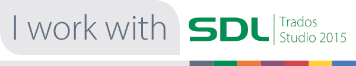 Ø  Relevant membership association:APT (Portuguese Association for translators)APPortugal Lexis Subtle – professional subtitle association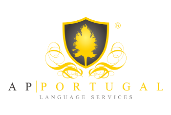 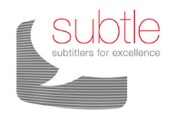 Ø  Other relevant information: Ø  I was part of the church’s choir at primary school.Ø  I won a literature contest at primary school.Ø  I was part of the schools newspaper team (writing articles and proof-reading)Ø  I also studied dance for 4 years (since ballet to contemporary dance).As a freelance translator I worked for companies like Samsung, Sony, Hilton Hotel, Santander, Siemens, and several other companies.January, 2018Subjects studied include:Theory and Methodology of TranslationSubjects studied include:TerminologySubjects studied include:LatinSubjects studied include:Germanic LiteratureSubjects studied include:German translation practiceSubjects studied include:English translation practiceSubjects studied include:Technologies that support translationLanguagesComprehensionSpeakingWritingReadingSpeakingInteractingProducingWritten productionEnglishC1C1C1C1C1FrenchB2C1B2B2B1GermanB2B2B2B2B2JapaneseItalianB2C2B2B2A2B2A2B2A2B2SpanishC1A2A2A2A2